SWOWEA Section MeetingThursday, March 12, 2020 – Dayton, OhioHost:     City of Dayton, OhioTours:	Broadway Pump Stations and	Parallel Interceptor9:00-11:00	2150 Arbor Blvd. / Dayton, Ohio 45439	Continental Breakfast Sponsored by Stantec Registration:	Arbor Hall – Rose Room11:00 to 11:30	2150 Arbor Boulevard	Dayton, Ohio 45439    _____________________________________________	Lunch: 12:00	Christy’s Catering:	Tossed Salad and Fresh Baked Breads	Roast Pork Loin and Italian Chicken	Parsley Potatoes and Green Beans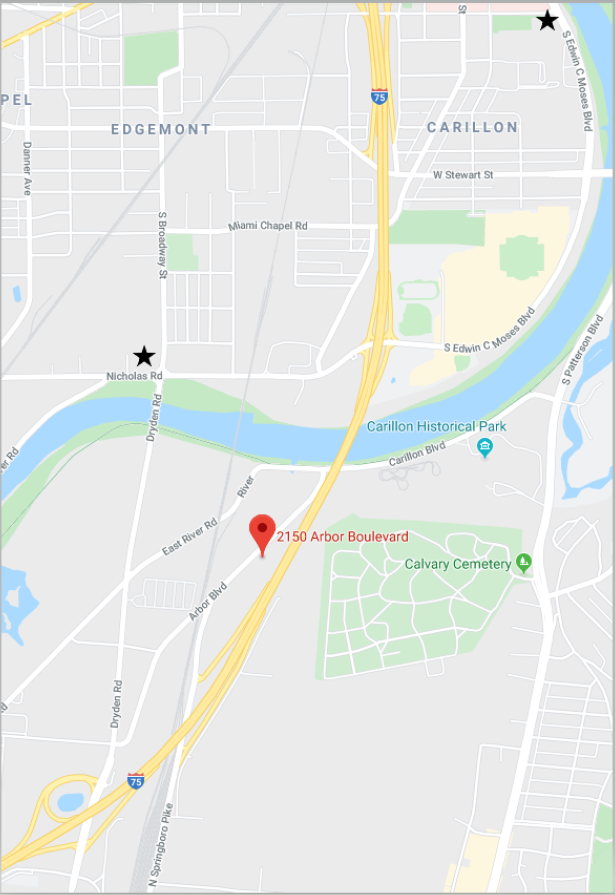 Business Meeting:	    12:30                   Welcome – City of DaytonSWOWEA President – Erik Torgersen Technical Sessions:1:00-1:45               Dayton Parallel Interceptor Innovative Construction Methods                                TBA, City of DaytonTBA1:45-2:30	Improvements and Lessons for Dayton’s Critical Infrastructure: Broadway Pump Stations	TBA, City of DaytonSteven Reese PE, Hazen & Sawyer2:30-2:45	Break & Door Prizes Assorted Treats from Elé Bakery by RA Consultants2:45-3:30               Maintenance and Operation a Key Factor in the Design of the City of Lima’s 13 Million Gallon CSO Storage TankMeredith Cariglio PE and Vito Cimio PE, StantecContact hours have been applied for the Tour and Tech Sessions.Pre-register by March XX, 2020 at www.ohiowea.org. Pre-registered fees are $25 members, $40 non-members, $5 students (w/ID), retirees $15 / Walk-ins - $35 members, $50 non-member.  Contact: Kelly Kuhbander, SWOWEA Treasurer kelly.kuhbander@strand.com or 513-861-5600.  Credit card payment is available through www.ohiowea.org only. Meeting is free for new members with paid membership application. Please honor your reservation with payment if unable to attend. Directions to Arbor Hall, Dayton, Ohio (Moraine): From North:Take I-75 South to Exit 50B Turn right off the exit onto N. Spingboro PikeDrive north 0.2 miles to Arbor Boulevard and turn rightArbor Hall will be 0.2 miles down on your right2150 Arbor BoulevardFrom South:Take I-75 North to Exit 50ATurn left off the exit onto Dyden RoadDrive north 0.3 miles to Arbor Boulevard and turn rightArbor Hall will be 0.7 miles down on your right2150 Arbor BoulevardCarpooling from Arbor Hall is accommodated due to limited parking at the sites.